TALOMUSEO GLIMS – RÄSYMATTO-TEHTÄVÄRäsymatto oli 1800-luvun lopulla hieno uusi sisutustekstiili. Matot kudottiin itse kangaspuilla räsykuteista, jotka oli leikattu loppuun kuluneista vaatteista ja lakanoista. Kuvittele, että tekisit maton niistä vaatteista, jotka sinulla nyt on päälläsi. Millaisia värejä ja raitoja siihen tulisi? Väritä mattosi tähän!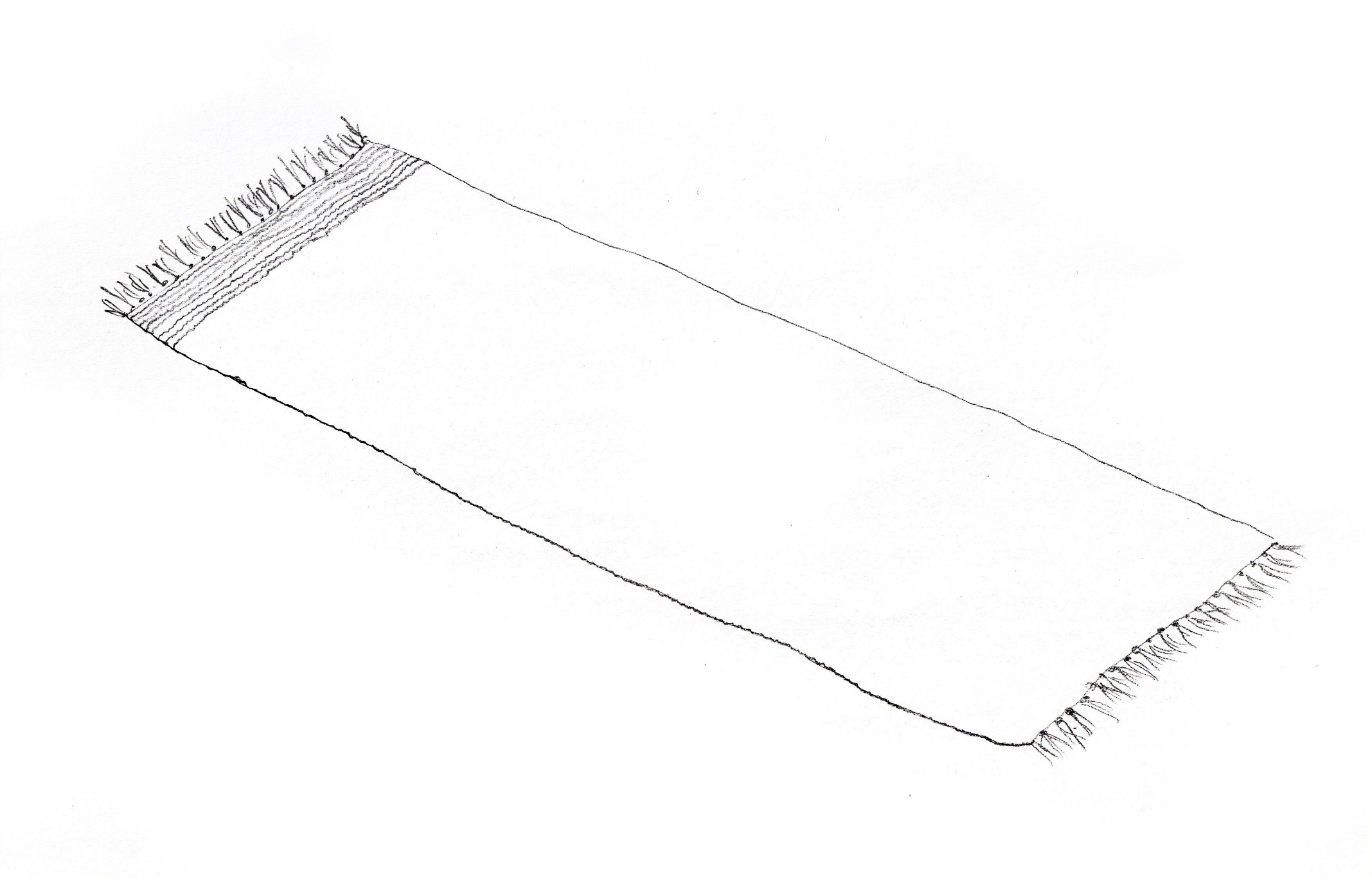 